Stavěli jsme sněhuláka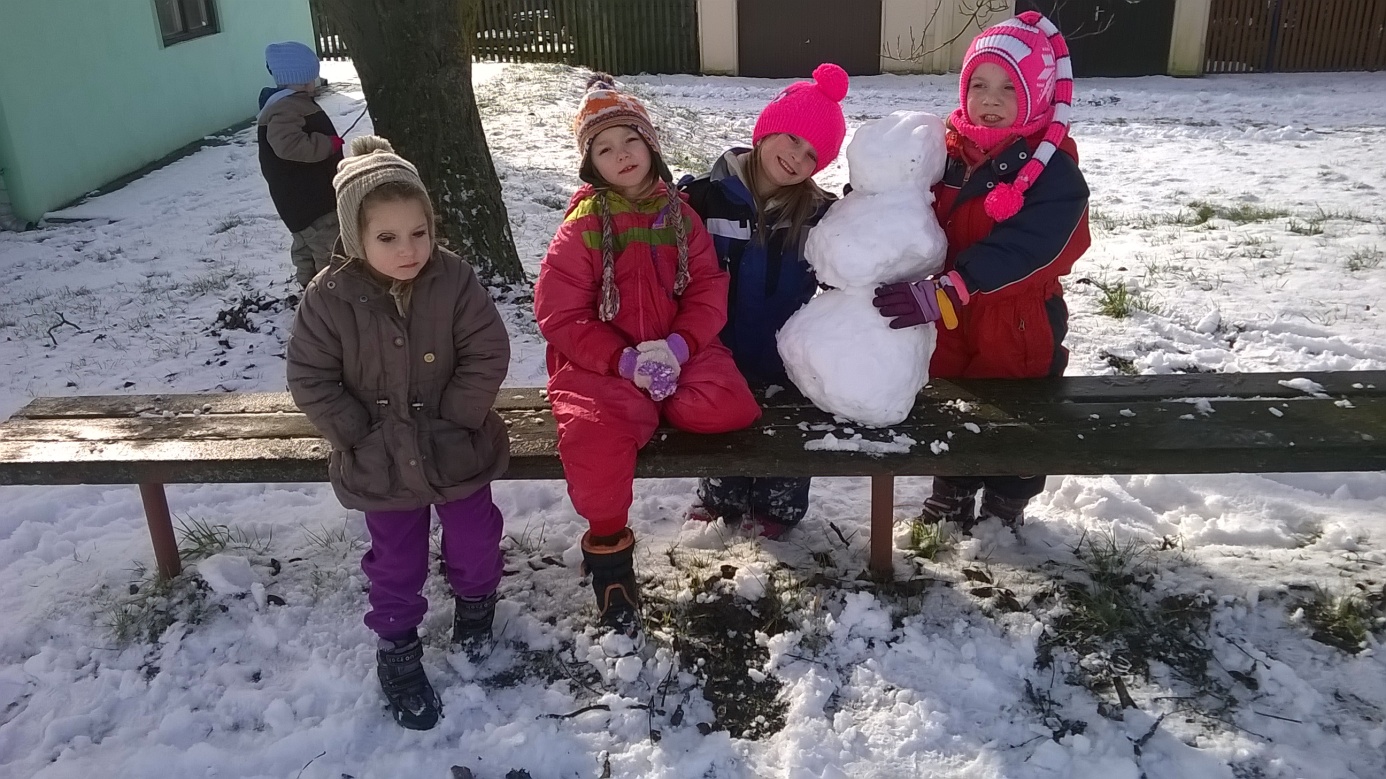 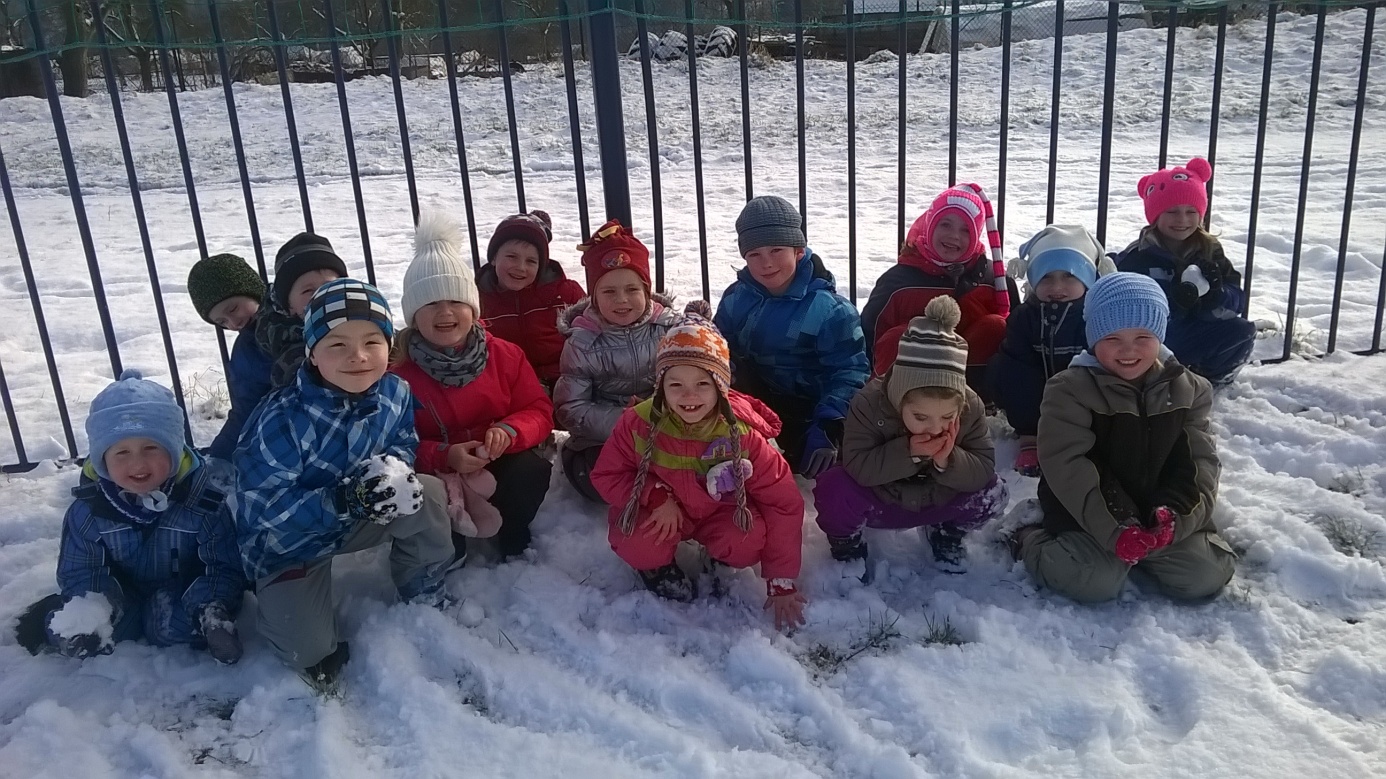 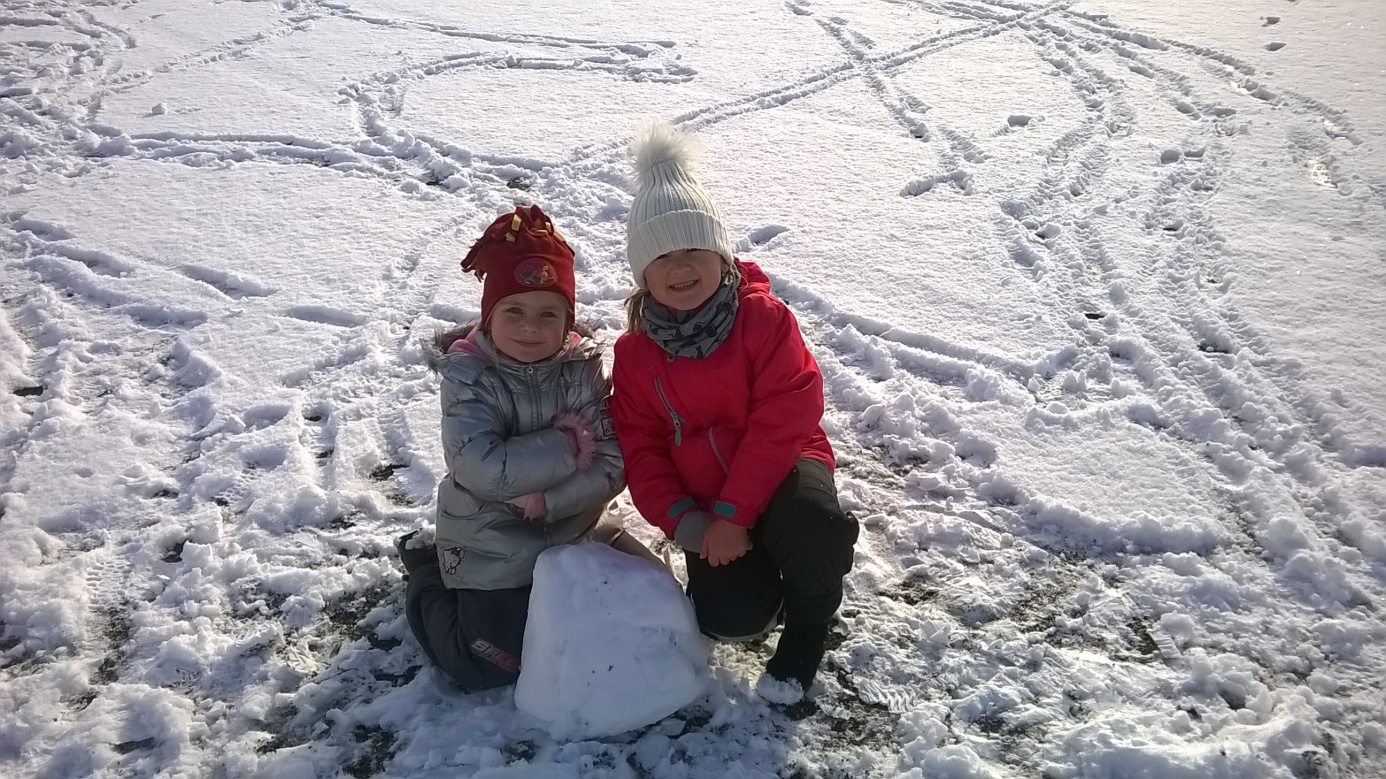 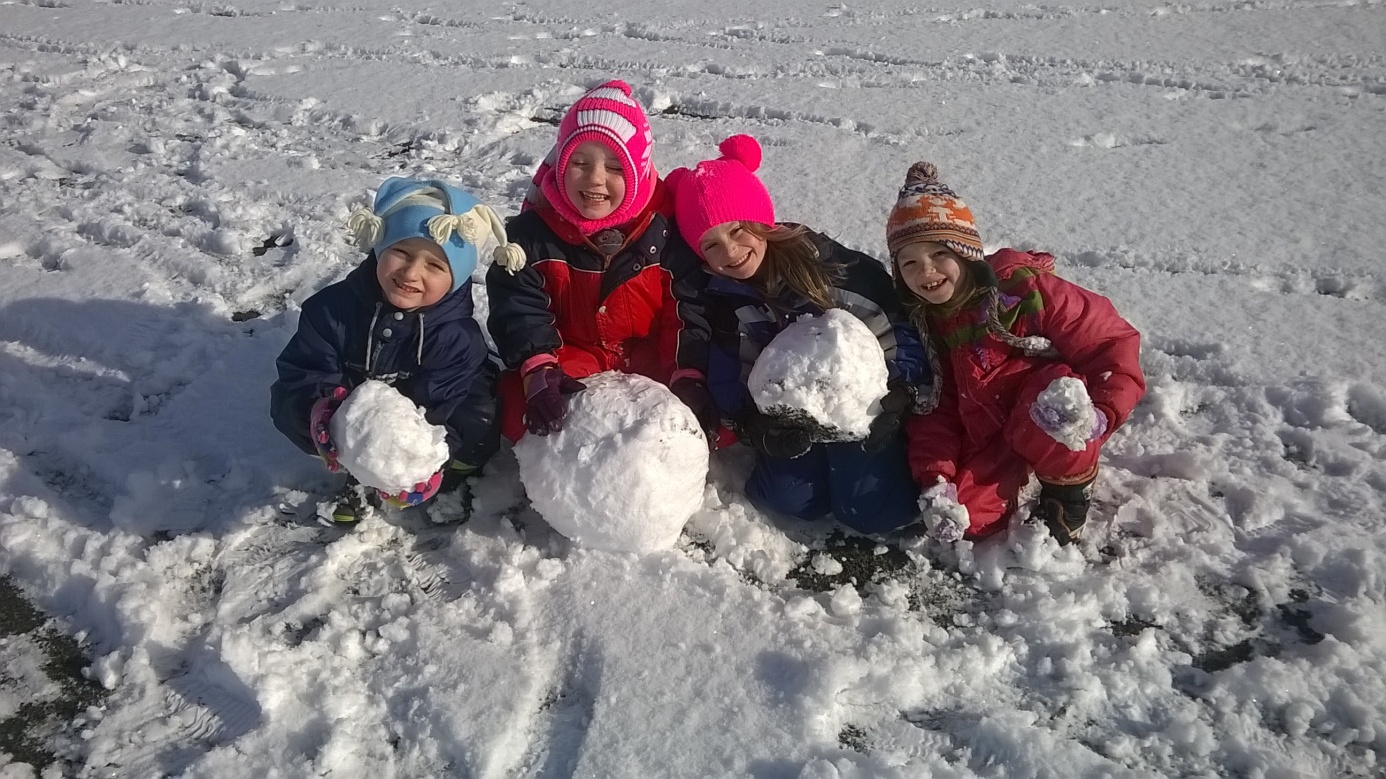 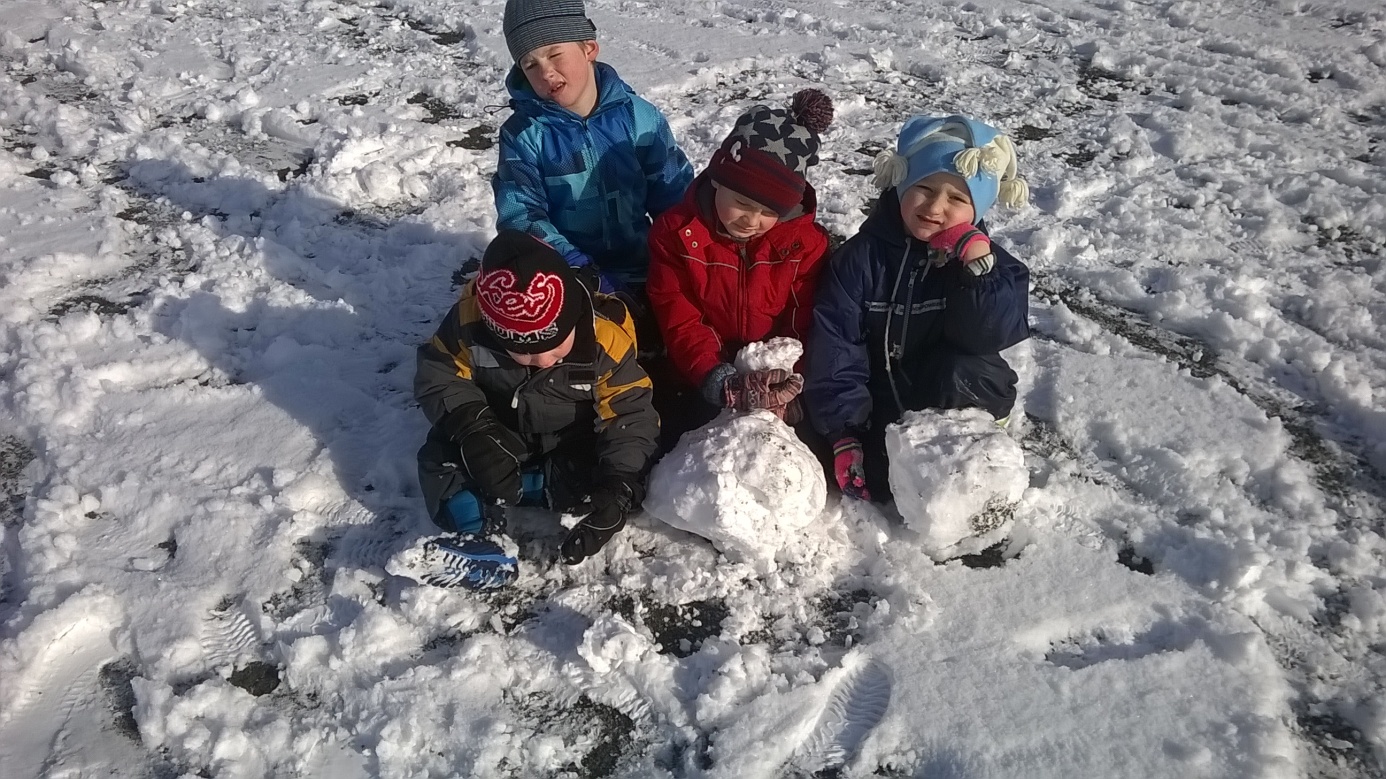 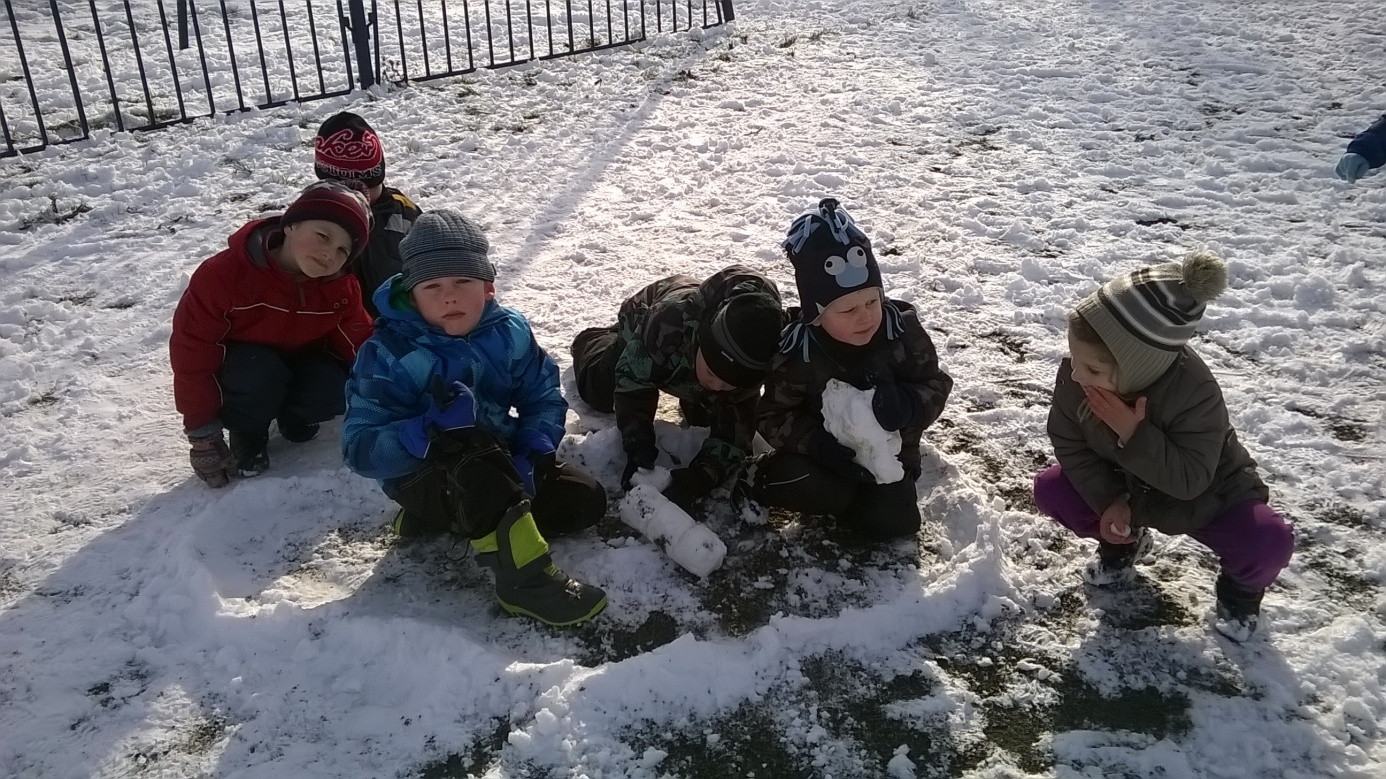 27. února nám napadl sníh a tak jsme společnými silami postavilinašeho prvního sněhuláka.